 Please wait for verbal instructions…I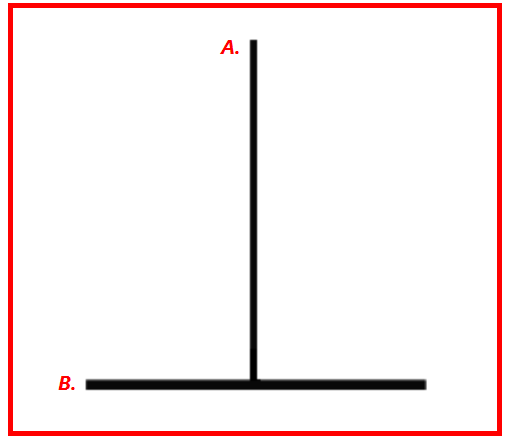 DOORSTWW